НАРУЧИЛАЦЈАВНО ПРЕДУЗЕЋЕ „ЕЛЕКТРОПРИВРЕДА СРБИЈЕ“ БЕОГРАДЕЛЕКТРОПРИВРЕДА СРБИЈЕ ЈП  БЕОГРАД-ОГРАНАК ТЕНТУлица Богољуба Урошевића-Црног број 44., ОбреновацПРВА ИЗМЕНАКОНКУРСНЕ ДОКУМЕНТАЦИЈЕЗА ЈАВНУ НАБАВКУ ДОБАРА - TEРМОМЕТРИ,ТЕРМОСТАТИ ТЕНТ-А- У ДРУГОЈ ФАЗИ КВАЛИФИКАЦИОНОГ ПОСТУПКА -ЈАВНА НАБАВКА - 3000/1769/2017 (725/2017)(број 03.01-224158/7-17 од 06.07.2017. године)Обреновац, 06.07.2017. годинеНа основу члана 63. став 5. и члана 54. Закона о јавним набавкама („Сл. гласник РС”, бр. 124/12 и 14/15) Комисија је сачинила:ПРВУ ИЗМЕНУКОНКУРСНЕ ДОКУМЕНТАЦИЈЕза јавну набавку 3000/1769/2017 (725/2017)1.Мења се технички опис набавке у делу - Кућиште: Ø130мм  и треба да гласи:Кућиште: Ø130мм или Ø160ммНаручилац ће у складу са овом изменом у прилогу објавити измењени образац ТЕХНИЧКИ ОПИС.2.Ова измена конкурсне документације се објављује на Порталу УЈН и интернет страници Наручиоца.КОМИСИЈА ____________- Драган Станишић____________- Вишња Лечић____________- Жељко СтанојевићДоставити:- АрхивиТехнички опис набавкепо НН/ЗСУ број:725 /2017Позиција 1.Мерни опсег: За температурно подручје од 0 до 120°CКласа тачности: ±4% мерна при температури околине од 20°CДиференца преклопа: максимално 5% од опсегаТемпература околине: од -25 до 80°CРадни притисак: 6 барДозвољено прекорачење температуре: 25% мерног опсегаСтепен заштите: IP 54             -  Мерни уложак: нерђајући челик AISI 316ТiКућиште: Ø130мм или Ø160ммКућиште, поклопац и капиларни продужетак: нерђајући челик AISI 304Механизам: нерђајући челик AISI 304, месинг          -  Контакт: 2хSPDTЕлектрични прикључак: PG 13,5Номинални напон и струја: 250V, 5АСтандардни прикључак: G3/8“Дужине капиларе: 5 m         -   Пречник мерног улошка: Ø8 mmДужина мерног улошка А+L=120mm (погледати скицу у прилогу )Позиција 2. Мерни опсег: За температурно подручје од 0 до 120°CКласа тачности: ±4% мерна при температури околине од 20°CДиференца преклопа: максимално 5% од опсегаТемпература околине: од -25 до 80°CРадни притисак: 6 барДозвољено прекорачење температуре: 25% мерног опсегаСтепен заштите: IP 54             -         Мерни уложак: нерђајући челик AISI 316ТiКућиште: Ø130мм или Ø160ммКућиште, поклопац и капиларни продужетак: нерђајући челик AISI 304Механизам: нерђајући челик AISI 304, месинг     -       Контакт: 2хSPDTЕлектрични прикључак: PG 13,5Номинални напон и струја: 250V, 5АСтандардни прикључак: G3/8“Дужине капиларе: 10 m      -         Пречник мерног улошка: Ø8 mmДужина мерног улошка А+L=120mm (погледати скицу у прилогу )Позиција 3.Мерни опсег: За температурно подручје од 0 до 120°CКласа тачности: ±4% мерна при температури околине од 20°CДиференца преклопа: максимално 5% од опсегаТемпература околине: од -25 до 80°CРадни притисак: 6 барДозвољено прекорачење температуре: 25% мерног опсегаСтепен заштите: IP 54          -         Мерни уложак: нерђајући челик AISI 316ТiКућиште: Ø130мм или Ø160ммКућиште, поклопац и капиларни продужетак: нерђајући челик AISI 304Механизам: нерђајући челик AISI 304, месингЕлектрични прикључак: PG 13,5         -             Контакт: 2хSPDTНоминални напон и струја: 250V, 5АСтандардни прикључак: G3/8“Дужине капиларе: 4 m                -         Пречник мерног улошка: Ø8 mmДужина мерног улошка А+L=120mm (погледати скицу у прилогу )Позиција 4. Мерни опсег: За температурно подручје од 0 до 120°CКласа тачности: ±4% мерна при температури околине од 20°CДиференца преклопа: максимално 5% од опсегаТемпература околине: од -25 до 80°CРадни притисак: 6 барДозвољено прекорачење температуре: 25% мерног опсегаСтепен заштите: IP 54             -              Мерни уложак: нерђајући челик AISI 316ТiКућиште: Ø130мм или Ø160ммКућиште, поклопац и капиларни продужетак: нерђајући челик AISI 304Механизам: нерђајући челик AISI 304, месинг            -               Контакт: 2хSPDTЕлектрични прикључак: PG 13,5Номинални напон и струја: 250V, 5АСтандардни прикључак: G3/8“Дужине капиларе: 3 m                -             Пречник мерног улошка: Ø8 mmДужина мерног улошка А+L=120mm (погледати скицу у прилогу )Позиција 5.      Зглобнитемпературни опсег: 0-100 Скласа тачности: ±1,6% при температури околине од 20 Стемпература околине: од -25 до 80 Срадни притисак: 6 barдозвољено прекорачење температуре: 25% од мерног опсегаКућиште: Ø130мм или Ø160ммСтепен заштите: IP54              -          Пречник мерног улошка::Ø6 mmДужина мерног улошка: 160 mm               -            Прикључак: штелујући G1/2“Позиција 6.    Зглобнитемпературни опсег: 0-100 Скласа тачности: ±1,6% при температури околине од 20 Стемпература околине: од -25 до 80 Срадни притисак: 6 barдозвољено прекорачење температуре: 25% од мерног опсегаКућиште: Ø130мм или Ø160ммСтепен заштите: IP54                -                 Пречник мерног улошка:Ø6 mmДужина мерног улошка: 250 mmПрикључак: штелујући G1/2“Позиција 7.    Зглобнитемпературни опсег: 0-160 Скласа тачности: ±1,6% при температури околине од 20 Стемпература околине: од -25 до 80 Срадни притисак: 6 barдозвољено прекорачење температуре: 25% од мерног опсегаКућиште: Ø130мм или Ø160ммСтепен заштите: IP54Пречник мерног улошка:Ø6 mmДужина мерног улошка: 160 mmПрикључак: штелујући G1/2“Позиција 8.    Зглобнитемпературни опсег: 0-160 Скласа тачности: ±1,6% при температури околине од 20 Стемпература околине: од -25 до 80 Срадни притисак: 6 barдозвољено прекорачење температуре: 25% од мерног опсегаКућиште: Ø130мм или Ø160ммСтепен заштите: IP54Пречник мерног улошка:Ø6 mmДужина мерног улошка: 250 mmПрикључак: штелујући G1/2“Позиција 9.   Зглобнитемпературни опсег: 0-160 Скласа тачности: ±1,6% при температури околине од 20 Стемпература околине: од -25 до 80 Срадни притисак: 6 barдозвољено прекорачење температуре: 25% од мерног опсегаКућиште: Ø130мм или Ø160ммСтепен заштите: IP54Пречник мерног улошка:Ø6 mmДужина мерног улошка: 100 mm        -          Прикључак: штелујући G1/2“Позиција 10.   Зглобнитемпературни опсег: 0-250 Скласа тачности: ±1,6% при температури околине од 20 Стемпература околине: од -25 до 80 Срадни притисак: 6 barдозвољено прекорачење температуре: 25% од мерног опсегаКућиште: Ø130мм или Ø160мм              -             Степен заштите: IP54Пречник мерног улошка:Ø6 mm            -            Дужина мерног улошка: 250 mmПрикључак: штелујући G1/2“Позиција 11.   Зглобнитемпературни опсег: 0-400 Скласа тачности: ±1,6% при температури околине од 20 Стемпература околине: од -25 до 80 Срадни притисак: 6 barдозвољено прекорачење температуре: 25% од мерног опсегаКућиште: Ø130мм или Ø160мм          -              Степен заштите: IP54Пречник мерног улошка:Ø6 mm      -           Дужина мерног улошка: 160 mmПрикључак: штелујући G1/2“Прилог: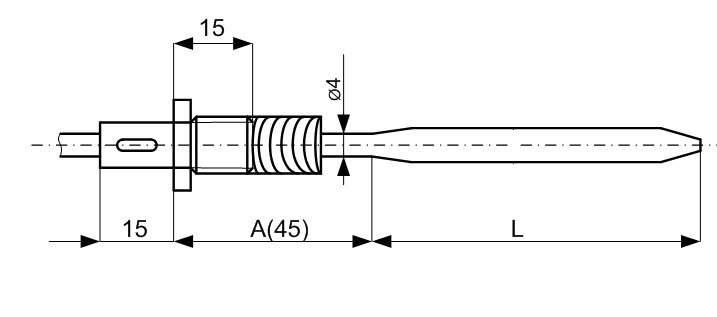 